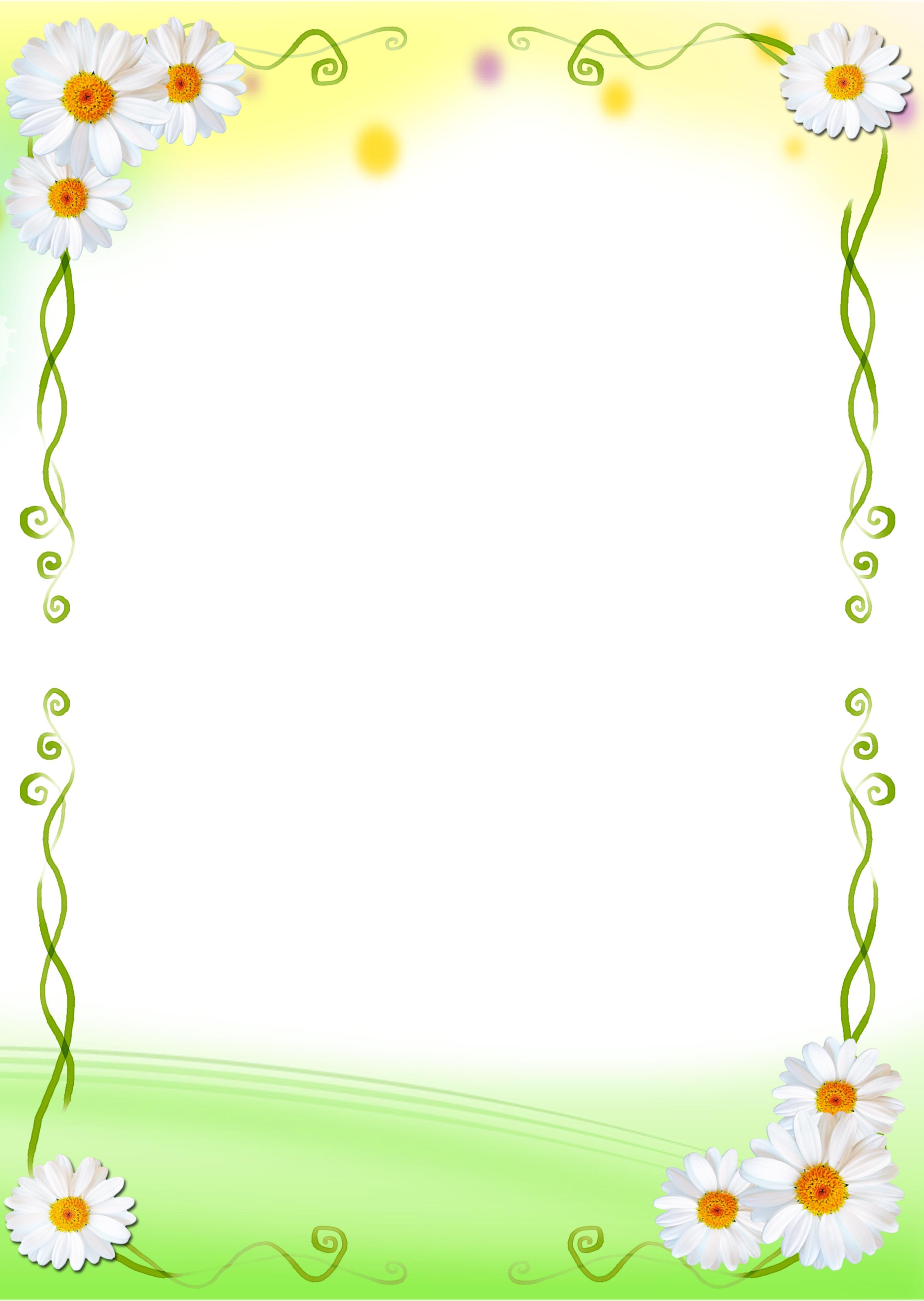 Как добиться уважения сверстников?Вот некоторые рекомендации:Наличие собственного мнения.Сложно добиться внимания и уважения со стороны окружающих, постоянно находясь в тени. Не стоит бояться высказывать свою точку зрения, даже если она противоречит мнению большинства. Умение отстаивать собственную позицию – отличный навык, который пригодится тебе и во взрослой жизни. Активное участие в разговорах поможет обратить на себя внимание.Широкий кругозор и активная жизненная позиция.Ты будешь интересен друзьям, если обладаешь разносторонними знаниями и интересами. Не позволяй сверстникам издеваться над тобой (словесно и физически)При первом же конфликте (если случится) пресекай его и не допускай подобное в будущем. Еще одна составляющая общения это гибкость.Не стоит быть слишком категоричным, проявляй гибкость по отношению к одноклассникам, но при этом будь устойчивым и отстаивай свое мнение.Кроме того, существует еще одно правило, благодаря которому ты наверняка добьешься расположения и уважения окружающих.И это правило заключается в искренности.Постарайся в любых, даже самых спорных ситуациях, выражать свои настоящие мысли и намерения.По материалам сайта "Фонд поддержки детей, находящихся в трудной жизненной ситуации"